February Newsletter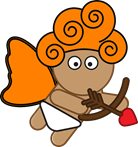 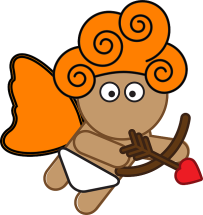 Chesterbrook Academy* 6200 Interparcel Road Kingstowne, VA 22315* 703-921-2100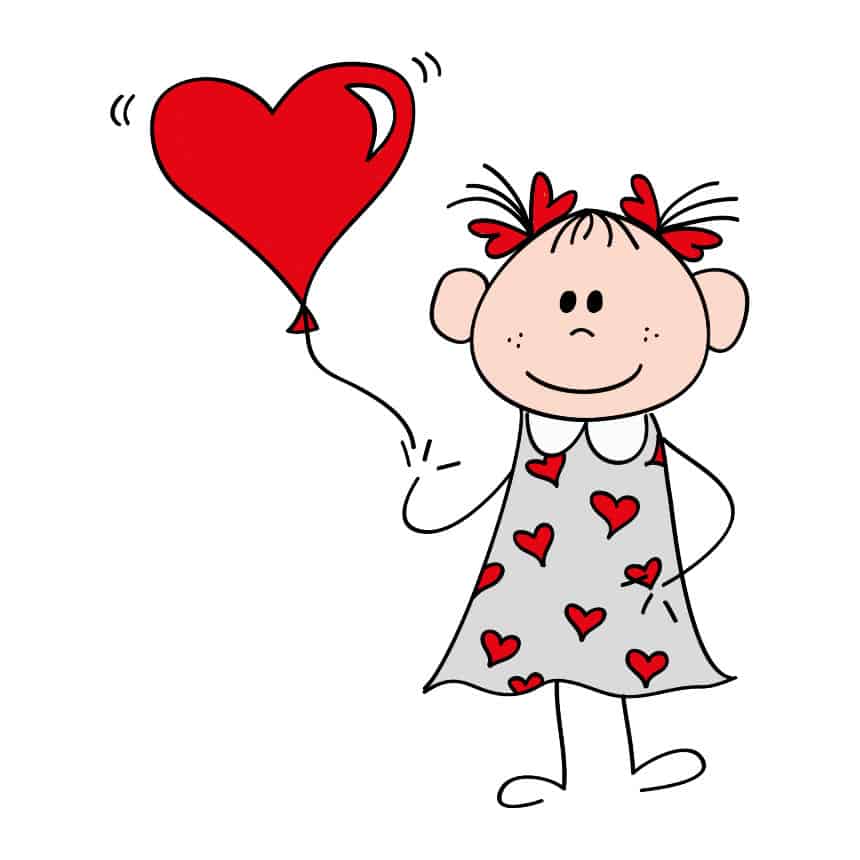 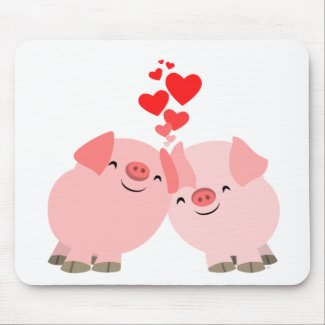 